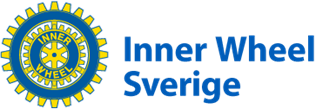 IW DoktornRapport  från Kasei for Change  verksamhetsåret 2021- 2022Verksamhetsberättelsen ger en översikt i Rotarys Läkarbanks/Rotary Doctors Sweden verksamhet, mål och resultat, i västra Kenya som kan genomföras genom samarbete med och stöd från Rotaryklubbar och Inner Wheel i Sverige.(citat från årsredovisningen, Gudrun Håkansson, ordf. Rotary Doctors 2022- 20223, Stiftelsen Rotarys Läkarbank)BakgrundUnder slutet av 2021 slöt Inner Wheel och Rotary Doctors ett avtal om att medel från Inner Wheel fortsättningsvis skulle gå till projektet Kvinnors rätt till hälsa – Kasei for Change. Inner Wheel har efter avtalet slöts bidragit med 90 000 kr i juni 2022. I enlighet med överenskommelse med Inner Wheel används 10 000 kr för verksamhetsåret 21/22 i enlighet med avtalet, april 2021 och 80 000 kommer att användas under verksamhetsåret 22/23. De 10 000 kr slås samman med ett projektbidrag från Forum Civ för projektet Kasei for Change. När verksamheten för Kasei for Change har presenterats, t.ex. på Rotary Doctors. ( kanske lite svårt att förstå texten ovan, för man ändrar nu i år, till att använda gåvorna framgent och inte under innevarande verksamhetsår då Inner Wheels gåvor betalas in i slutet av verksamhetsåret)Facebooksida och i Rotary Doctors månadsblad nämns det att projektet stöds av både                   Inner Wheel och Forum Civ. Målet för verksamhet:Att stärka kvinnor att kunna ta egna beslut om sin hälsa och sin kropp genom att utbilda kvinno-, mans- och ungdomsgrupper som för ut kunskap och mobiliserar sina egna lokalsamhällen för förändring.Projektaktiviteter under året:Stöd till kvinno-, mans- och ungdomsgrupper i tre områden där dessa grupper existerade redan. Etablering och utbildning av nya kvinno-, mans- och ungdomsgrupper i fyra nya områden. Besök i skolor och i hushåll av gruppmedlemmarna. Möten i lokalsamhället, t.ex, under dagen mot kvinnlig könsstympning. Ungdomsmöten och ungdomsläger.Utbildning av ”traditional birth attendent” (de kvinnor som hjälper till vid förlossningar med också som utför kvinnlig könsstympning) och hälsovårdspersonal. (verksamhetsåret 22/ 23 har man redan satt igång att utbilda 7 parallella grupper)UtvärderingVid en extern utvärdering konstaterades att: 99 % av hushållen i projektområdet kände till budskapet grupperna i Kasei for Change valt att fokusera på: stoppa könsstympning, stoppa barnäktenskap och tonårsgraviditeter. 97 % av all som deltagit i projektet sa att de har ändrat attityd och anser att kvinnor ska ha mer inflytande över egna beslut. 86 % av kvinnorna förstod att de har rätt att bestämma över sin egen hälsa, men endast 69 % sa att de har en sådan möjlighet. 75 % av männen sa att de stödjer att kvinnor ska ha mer att säga till om i familjen. 69 % av kvinnorna sa att de nu kan stå upp framför män och säga vad de tycker. Antal kvinnor som kommer till hälsovårdscentralerna i området för reproduktiv hälsa har ökat med 11,5 %, målsättningen för projektet var 10 %.EkonomiDe totala utgifterna för projektet är ca 500 000 kr. Inner Wheel har genom sin gåva möjliggjort genomförandet av ett mycket större projekt. Gåvan har använts som den egeninsats som är nödvändig för projektet tillsammans med Forum CivSom representant för Inner Wheel är jag alltid adjungerad till samtliga styrelsemöten. Styrelsemöten under verksamhetsåret har alla varit digitala och fysiska. I maj deltog jag även på läkardagarna i Holsbybrunn.2021	1 juli, 2 sept, 11- 12 nov i Stockholm                                                                                     2022	3 febr, 6-8 maj Holsbybrunn   EwaJägevall                                                                                                                                                                                                                                     projektansvarig för IW Doktorn 